AMICALE DES EDUCATEURS DE FOOTBALL DE VENDEE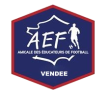 BULLETIN D’ADHESION  - Saison 2023 – 2024A renvoyer en même temps que  votre paiement  à contact@aefvendee.fr  Nom et prénom : _______________________________________________________________Né(e) le : ________ / ________ / ________ à _________________________________________Adresse : _______________________________________________________________________Code postal : _____________  Ville : _________________________________________________Profession : ____________________________________ Employeur : _______________________Courriel : _________________________@ ____________________________________________Téléphone : _______ / _______ / _______ / _______ / _______Club actuel : ______________________________________ Catégorie entraînée : ___________________________________Fonction(s) au sein du club : ______________________________________________________________________________Adhère à l’AEF 85		Nouvelle adhésion			RenouvellementMontant de l’adhésion : 25 € (18 € pour une nouvelle adhésion avec prélèvement automatique ou paiement en ligne sur www.aefvendee.fr)– Voir avantages de l’adhésion à l’AEF 85.En adhérant à l’AEF 85, j’ai pris connaissance de la charte du comportement de l’éducateur de football jointe et je m’engage à la respecter. L’AEF 85 se réserve le droit de prendre toutes les mesures nécessaires en cas de non-respect de la charte.Adhère au GEF (Groupement des Educateurs de Football – Syndicat)	- Montant de l’adhésion : 3 €.Total : AEF 85 : 18 €   	ou  25 €                GEF : 3 €  		=  ______   €Moyens de paiement :Paiement sécurisé en lignePaiement par prélèvement automatique		Paiement par chèque                           (Joindre RIB et mandat SEPA complété et signé)                           				                               L’ENTRAINEUR FRANÇAIS (4 numéros par an + 2 numéros hors série) vous est offert avec votre adhésion et disponible sur le site www.aefvendee.fr Les informations recueillies sont nécessaires pour votre adhésion. Elles font l’objet d’un traitement informatique et sont destinées à l’AEF de votre département. En application des articles 39 et suivants de la loi du 6/1/1978 modifiée, vous bénéficiez d’un droit d’accès et de rectification aux informations qui vous concernent. Si vous souhaitez exercer ce droit et obtenir communication des informations vous concernant, veuillez vous adresser à contact@aefoot.com. Vos coordonnées pourront être cédées à des partenaires. Si vous ne le souhaitez pas, veuillez cocher la caseDIPLOMES OBTENUSANNEE D’OBTENTIONDEPARTEMENT D’OBTENTIONDIPLOMES OBTENUSANNEE D’OBTENTIONDEPARTEMENT D’OBTENTIONANIMATEURDES ou BEES 2JEUNE ANIMATEURDEPF ou BEES 3CFF1 (Initiateur 1)BEFFCFF2 (Initiateur 2)CERT.PREP.ATHLETIQUECFF3 (Animateur seniors)CERT.ENT.GARDIENSBMF ou BEES 1CERT.FUTSALBEF ou DEFAUTRESMODULESU7U9U11U13U15U17-U19SENIORSANNEEDEPARTEMENT